Сабақтың тақырыбы: Табиғи-аумақтық кешендердің түрлеріСабақтың тақырыбы: Табиғи-аумақтық кешендердің түрлеріСабақтың тақырыбы: Табиғи-аумақтық кешендердің түрлеріСабақтың тақырыбы: Табиғи-аумақтық кешендердің түрлеріСабақтың тақырыбы: Табиғи-аумақтық кешендердің түрлеріСабақтың тақырыбы: Табиғи-аумақтық кешендердің түрлеріМұғалімнің аты-жөні:Хамитова Сауле БериковнаКүні:    Мұғалімнің аты-жөні:Хамитова Сауле БериковнаКүні:    Мұғалімнің аты-жөні:Хамитова Сауле БериковнаКүні:    Мұғалімнің аты-жөні:Хамитова Сауле БериковнаКүні:    Мұғалімнің аты-жөні:Хамитова Сауле БериковнаКүні:    СЫНЫП:  7БСЫНЫП:  7БСЫНЫП:  7БҚатысқан оқушылар  саны:  Қатысқан оқушылар  саны:  Қатысқан оқушылар  саны:  Қатысқан оқушылар  саны:  Қатыспаған оқушылар саны: Қатыспаған оқушылар саны: Қатыспаған оқушылар саны: Қатыспаған оқушылар саны: Сабақ негізделген оқу мақсаттарыСабақ негізделген оқу мақсаттарыСабақ негізделген оқу мақсаттары7.3.5.2 - жергілікті компонентті қосымша қамту негізінде түрлі деңгейдегі табиғи кешендерді жоспар бойынша сипаттайды7.3.5.2 - жергілікті компонентті қосымша қамту негізінде түрлі деңгейдегі табиғи кешендерді жоспар бойынша сипаттайды7.3.5.2 - жергілікті компонентті қосымша қамту негізінде түрлі деңгейдегі табиғи кешендерді жоспар бойынша сипаттайды7.3.5.2 - жергілікті компонентті қосымша қамту негізінде түрлі деңгейдегі табиғи кешендерді жоспар бойынша сипаттайды7.3.5.2 - жергілікті компонентті қосымша қамту негізінде түрлі деңгейдегі табиғи кешендерді жоспар бойынша сипаттайды7.3.5.2 - жергілікті компонентті қосымша қамту негізінде түрлі деңгейдегі табиғи кешендерді жоспар бойынша сипаттайды7.3.5.2 - жергілікті компонентті қосымша қамту негізінде түрлі деңгейдегі табиғи кешендерді жоспар бойынша сипаттайды7.3.5.2 - жергілікті компонентті қосымша қамту негізінде түрлі деңгейдегі табиғи кешендерді жоспар бойынша сипаттайдыСабақ  нәтижесі:Сабақ  нәтижесі:Сабақ  нәтижесі:Оқушылардың барлығы мынаны орындай алады: Оқулықта берілген және қосымша тапсырмаларды орындайды.  Жазба жұмыс жасайды. Сұраққа жауап береді. Оқушылардың көбісі мынаны орындай алады: Топтық жұмысты брлесе орындайды.Өз бетінше жұмыс жасайды. Сұраққа жауап береді. Қосымша үлестірме ресурстармен  жұмыс жасайды. 	Оқушылардың кейбіреуі мынаны орындай алады: Оқулықтан тыс берілген қосымша тапсырмалады орындайды, тақырып бойынша қосымша мәліметтер мен дәлелдер келтіре алады.Оқушылардың барлығы мынаны орындай алады: Оқулықта берілген және қосымша тапсырмаларды орындайды.  Жазба жұмыс жасайды. Сұраққа жауап береді. Оқушылардың көбісі мынаны орындай алады: Топтық жұмысты брлесе орындайды.Өз бетінше жұмыс жасайды. Сұраққа жауап береді. Қосымша үлестірме ресурстармен  жұмыс жасайды. 	Оқушылардың кейбіреуі мынаны орындай алады: Оқулықтан тыс берілген қосымша тапсырмалады орындайды, тақырып бойынша қосымша мәліметтер мен дәлелдер келтіре алады.Оқушылардың барлығы мынаны орындай алады: Оқулықта берілген және қосымша тапсырмаларды орындайды.  Жазба жұмыс жасайды. Сұраққа жауап береді. Оқушылардың көбісі мынаны орындай алады: Топтық жұмысты брлесе орындайды.Өз бетінше жұмыс жасайды. Сұраққа жауап береді. Қосымша үлестірме ресурстармен  жұмыс жасайды. 	Оқушылардың кейбіреуі мынаны орындай алады: Оқулықтан тыс берілген қосымша тапсырмалады орындайды, тақырып бойынша қосымша мәліметтер мен дәлелдер келтіре алады.Оқушылардың барлығы мынаны орындай алады: Оқулықта берілген және қосымша тапсырмаларды орындайды.  Жазба жұмыс жасайды. Сұраққа жауап береді. Оқушылардың көбісі мынаны орындай алады: Топтық жұмысты брлесе орындайды.Өз бетінше жұмыс жасайды. Сұраққа жауап береді. Қосымша үлестірме ресурстармен  жұмыс жасайды. 	Оқушылардың кейбіреуі мынаны орындай алады: Оқулықтан тыс берілген қосымша тапсырмалады орындайды, тақырып бойынша қосымша мәліметтер мен дәлелдер келтіре алады.Оқушылардың барлығы мынаны орындай алады: Оқулықта берілген және қосымша тапсырмаларды орындайды.  Жазба жұмыс жасайды. Сұраққа жауап береді. Оқушылардың көбісі мынаны орындай алады: Топтық жұмысты брлесе орындайды.Өз бетінше жұмыс жасайды. Сұраққа жауап береді. Қосымша үлестірме ресурстармен  жұмыс жасайды. 	Оқушылардың кейбіреуі мынаны орындай алады: Оқулықтан тыс берілген қосымша тапсырмалады орындайды, тақырып бойынша қосымша мәліметтер мен дәлелдер келтіре алады.Оқушылардың барлығы мынаны орындай алады: Оқулықта берілген және қосымша тапсырмаларды орындайды.  Жазба жұмыс жасайды. Сұраққа жауап береді. Оқушылардың көбісі мынаны орындай алады: Топтық жұмысты брлесе орындайды.Өз бетінше жұмыс жасайды. Сұраққа жауап береді. Қосымша үлестірме ресурстармен  жұмыс жасайды. 	Оқушылардың кейбіреуі мынаны орындай алады: Оқулықтан тыс берілген қосымша тапсырмалады орындайды, тақырып бойынша қосымша мәліметтер мен дәлелдер келтіре алады.Оқушылардың барлығы мынаны орындай алады: Оқулықта берілген және қосымша тапсырмаларды орындайды.  Жазба жұмыс жасайды. Сұраққа жауап береді. Оқушылардың көбісі мынаны орындай алады: Топтық жұмысты брлесе орындайды.Өз бетінше жұмыс жасайды. Сұраққа жауап береді. Қосымша үлестірме ресурстармен  жұмыс жасайды. 	Оқушылардың кейбіреуі мынаны орындай алады: Оқулықтан тыс берілген қосымша тапсырмалады орындайды, тақырып бойынша қосымша мәліметтер мен дәлелдер келтіре алады.Оқушылардың барлығы мынаны орындай алады: Оқулықта берілген және қосымша тапсырмаларды орындайды.  Жазба жұмыс жасайды. Сұраққа жауап береді. Оқушылардың көбісі мынаны орындай алады: Топтық жұмысты брлесе орындайды.Өз бетінше жұмыс жасайды. Сұраққа жауап береді. Қосымша үлестірме ресурстармен  жұмыс жасайды. 	Оқушылардың кейбіреуі мынаны орындай алады: Оқулықтан тыс берілген қосымша тапсырмалады орындайды, тақырып бойынша қосымша мәліметтер мен дәлелдер келтіре алады.Бағалау  критерийіБағалау  критерийіБағалау  критерийіЖеке, жұптық, топтық тапсырмаларды орындай алады. Сабақ барысында  тыңдаушының назарын өзіне аудара алады.Жеке, жұптық, топтық тапсырмаларды орындай алады. Сабақ барысында  тыңдаушының назарын өзіне аудара алады.Жеке, жұптық, топтық тапсырмаларды орындай алады. Сабақ барысында  тыңдаушының назарын өзіне аудара алады.Жеке, жұптық, топтық тапсырмаларды орындай алады. Сабақ барысында  тыңдаушының назарын өзіне аудара алады.Жеке, жұптық, топтық тапсырмаларды орындай алады. Сабақ барысында  тыңдаушының назарын өзіне аудара алады.Жеке, жұптық, топтық тапсырмаларды орындай алады. Сабақ барысында  тыңдаушының назарын өзіне аудара алады.Жеке, жұптық, топтық тапсырмаларды орындай алады. Сабақ барысында  тыңдаушының назарын өзіне аудара алады.Жеке, жұптық, топтық тапсырмаларды орындай алады. Сабақ барысында  тыңдаушының назарын өзіне аудара алады.Тілдік құзіреттілікТілдік құзіреттілікТілдік құзіреттілікТабиғи-аумақтық кешендердің түрлеріТабиғи-аумақтық кешендердің түрлеріТабиғи-аумақтық кешендердің түрлеріТабиғи-аумақтық кешендердің түрлеріТабиғи-аумақтық кешендердің түрлеріТабиғи-аумақтық кешендердің түрлеріТабиғи-аумақтық кешендердің түрлеріТабиғи-аумақтық кешендердің түрлеріРесурстарРесурстарРесурстарОқулық, суреттер, топқа бөлуге арналған кеспе қағаздар  және  әртүрлі  заттар, топтық тапсырмалар, кері байланыс, стикер.Оқулық, суреттер, топқа бөлуге арналған кеспе қағаздар  және  әртүрлі  заттар, топтық тапсырмалар, кері байланыс, стикер.Оқулық, суреттер, топқа бөлуге арналған кеспе қағаздар  және  әртүрлі  заттар, топтық тапсырмалар, кері байланыс, стикер.Оқулық, суреттер, топқа бөлуге арналған кеспе қағаздар  және  әртүрлі  заттар, топтық тапсырмалар, кері байланыс, стикер.Оқулық, суреттер, топқа бөлуге арналған кеспе қағаздар  және  әртүрлі  заттар, топтық тапсырмалар, кері байланыс, стикер.Оқулық, суреттер, топқа бөлуге арналған кеспе қағаздар  және  әртүрлі  заттар, топтық тапсырмалар, кері байланыс, стикер.Оқулық, суреттер, топқа бөлуге арналған кеспе қағаздар  және  әртүрлі  заттар, топтық тапсырмалар, кері байланыс, стикер.Оқулық, суреттер, топқа бөлуге арналған кеспе қағаздар  және  әртүрлі  заттар, топтық тапсырмалар, кері байланыс, стикер.Әдіс-тәсілдерӘдіс-тәсілдерӘдіс-тәсілдерСұрақ-жауап, әңгімелеу, түсіндіру, ойын, көрнекілік. Рефлексия.Сұрақ-жауап, әңгімелеу, түсіндіру, ойын, көрнекілік. Рефлексия.Сұрақ-жауап, әңгімелеу, түсіндіру, ойын, көрнекілік. Рефлексия.Сұрақ-жауап, әңгімелеу, түсіндіру, ойын, көрнекілік. Рефлексия.Сұрақ-жауап, әңгімелеу, түсіндіру, ойын, көрнекілік. Рефлексия.Сұрақ-жауап, әңгімелеу, түсіндіру, ойын, көрнекілік. Рефлексия.Сұрақ-жауап, әңгімелеу, түсіндіру, ойын, көрнекілік. Рефлексия.Сұрақ-жауап, әңгімелеу, түсіндіру, ойын, көрнекілік. Рефлексия.Пәнаралық байланысПәнаралық байланысПәнаралық байланысМузыка, қазақ тілі. Музыка, қазақ тілі. Музыка, қазақ тілі. Музыка, қазақ тілі. Музыка, қазақ тілі. Музыка, қазақ тілі. Музыка, қазақ тілі. Музыка, қазақ тілі. Алдыңғы оқуАлдыңғы оқуАлдыңғы оқуТабиғи-аумақтық кешендердің қалыптасуыТабиғи-аумақтық кешендердің қалыптасуыТабиғи-аумақтық кешендердің қалыптасуыТабиғи-аумақтық кешендердің қалыптасуыТабиғи-аумақтық кешендердің қалыптасуыТабиғи-аумақтық кешендердің қалыптасуыТабиғи-аумақтық кешендердің қалыптасуыТабиғи-аумақтық кешендердің қалыптасуыСабақтың жоспарыСабақтың жоспарыСабақтың жоспарыСабақтың жоспарыСабақтың жоспарыСабақтың жоспарыСабақтың жоспарыСабақтың жоспарыСабақтың жоспарыСабақтың жоспарыСабақтың жоспарыЖоспарланғануақытЖоспарланғануақытСабақ барысы :Сабақ барысы :Сабақ барысы :Сабақ барысы :Сабақ барысы :Сабақ барысы :Сабақ барысы :Бағалау түрлеріБағалау түрлеріБасталуы5  минутБасталуы5  минутБағалау парақшасымен таныстыру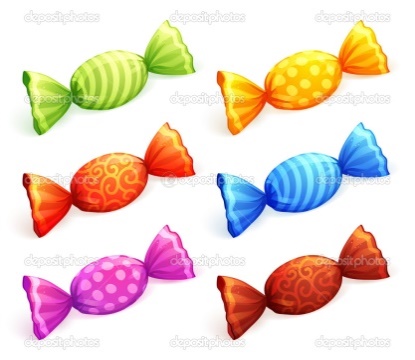 Топтарға бөлу. Себетпен конфет әкелу. Оқушыларға себеттен конфет алуларын сұраймын.Конфеттің түрлеріне қарай 3 топқа бөлініп отырады.1-топ «Сары кәмпиттер»2-топ «Көк кәмпиттер»3-топ «Қызыл  кәмпиттер»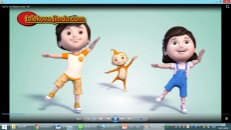 Психологиялық ахуал қалыптастыру: «Қызыл гүлім-ай» биБағалау парақшасымен таныстыруТоптарға бөлу. Себетпен конфет әкелу. Оқушыларға себеттен конфет алуларын сұраймын.Конфеттің түрлеріне қарай 3 топқа бөлініп отырады.1-топ «Сары кәмпиттер»2-топ «Көк кәмпиттер»3-топ «Қызыл  кәмпиттер»Психологиялық ахуал қалыптастыру: «Қызыл гүлім-ай» биБағалау парақшасымен таныстыруТоптарға бөлу. Себетпен конфет әкелу. Оқушыларға себеттен конфет алуларын сұраймын.Конфеттің түрлеріне қарай 3 топқа бөлініп отырады.1-топ «Сары кәмпиттер»2-топ «Көк кәмпиттер»3-топ «Қызыл  кәмпиттер»Психологиялық ахуал қалыптастыру: «Қызыл гүлім-ай» биБағалау парақшасымен таныстыруТоптарға бөлу. Себетпен конфет әкелу. Оқушыларға себеттен конфет алуларын сұраймын.Конфеттің түрлеріне қарай 3 топқа бөлініп отырады.1-топ «Сары кәмпиттер»2-топ «Көк кәмпиттер»3-топ «Қызыл  кәмпиттер»Психологиялық ахуал қалыптастыру: «Қызыл гүлім-ай» биБағалау парақшасымен таныстыруТоптарға бөлу. Себетпен конфет әкелу. Оқушыларға себеттен конфет алуларын сұраймын.Конфеттің түрлеріне қарай 3 топқа бөлініп отырады.1-топ «Сары кәмпиттер»2-топ «Көк кәмпиттер»3-топ «Қызыл  кәмпиттер»Психологиялық ахуал қалыптастыру: «Қызыл гүлім-ай» биБағалау парақшасымен таныстыруТоптарға бөлу. Себетпен конфет әкелу. Оқушыларға себеттен конфет алуларын сұраймын.Конфеттің түрлеріне қарай 3 топқа бөлініп отырады.1-топ «Сары кәмпиттер»2-топ «Көк кәмпиттер»3-топ «Қызыл  кәмпиттер»Психологиялық ахуал қалыптастыру: «Қызыл гүлім-ай» биБағалау парақшасымен таныстыруТоптарға бөлу. Себетпен конфет әкелу. Оқушыларға себеттен конфет алуларын сұраймын.Конфеттің түрлеріне қарай 3 топқа бөлініп отырады.1-топ «Сары кәмпиттер»2-топ «Көк кәмпиттер»3-топ «Қызыл  кәмпиттер»Психологиялық ахуал қалыптастыру: «Қызыл гүлім-ай» биТапсырманы орындаған әр балаға конфеттер беріп отырамын.Тапсырманы орындаған әр балаға конфеттер беріп отырамын.Жаңа білім10 минутЖаңа білім10 минутБілу және түсінуБерілген мәтіндерді балалар оқып алады.Табиғи-аумақтық кешендердің түрлері«Сақина салмақ ойыны»Балалар біз бүгін сақина салмақ ойынын ойнаймыз. Бұл ойынның бүгіінгі ерекшелігі кімнің   қолында сақина қалса менің сұрағыма жауап береді?Білу және түсінуБерілген мәтіндерді балалар оқып алады.Табиғи-аумақтық кешендердің түрлері«Сақина салмақ ойыны»Балалар біз бүгін сақина салмақ ойынын ойнаймыз. Бұл ойынның бүгіінгі ерекшелігі кімнің   қолында сақина қалса менің сұрағыма жауап береді?Білу және түсінуБерілген мәтіндерді балалар оқып алады.Табиғи-аумақтық кешендердің түрлері«Сақина салмақ ойыны»Балалар біз бүгін сақина салмақ ойынын ойнаймыз. Бұл ойынның бүгіінгі ерекшелігі кімнің   қолында сақина қалса менің сұрағыма жауап береді?Білу және түсінуБерілген мәтіндерді балалар оқып алады.Табиғи-аумақтық кешендердің түрлері«Сақина салмақ ойыны»Балалар біз бүгін сақина салмақ ойынын ойнаймыз. Бұл ойынның бүгіінгі ерекшелігі кімнің   қолында сақина қалса менің сұрағыма жауап береді?Білу және түсінуБерілген мәтіндерді балалар оқып алады.Табиғи-аумақтық кешендердің түрлері«Сақина салмақ ойыны»Балалар біз бүгін сақина салмақ ойынын ойнаймыз. Бұл ойынның бүгіінгі ерекшелігі кімнің   қолында сақина қалса менің сұрағыма жауап береді?Білу және түсінуБерілген мәтіндерді балалар оқып алады.Табиғи-аумақтық кешендердің түрлері«Сақина салмақ ойыны»Балалар біз бүгін сақина салмақ ойынын ойнаймыз. Бұл ойынның бүгіінгі ерекшелігі кімнің   қолында сақина қалса менің сұрағыма жауап береді?Білу және түсінуБерілген мәтіндерді балалар оқып алады.Табиғи-аумақтық кешендердің түрлері«Сақина салмақ ойыны»Балалар біз бүгін сақина салмақ ойынын ойнаймыз. Бұл ойынның бүгіінгі ерекшелігі кімнің   қолында сақина қалса менің сұрағыма жауап береді?Оқулық,мәтіндер.Оқулық,мәтіндер.Ортасы  10 минутОртасы  10 минутҚолдануТабиғи-аумақтық кешендердің түрлеріТалдау«Ыстық орындық» орындық әдісі(Бір оқушы алдыңғы жақта, орындықтар оны айнала қоршай орналастырылады.Жаттығудың сипаттамасы:Бір оқушы алға шығып өз пікірін айтып және тақырып бойынша сұрақтарға жауап береді. Сұрақты анағұрлым мазмұнды қылу үшін, оқушылар белгілі бір пікір бойынша бірлесіп алға шығып сөйлей алады.	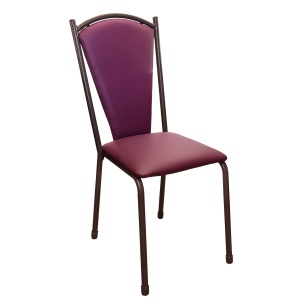 ҚолдануТабиғи-аумақтық кешендердің түрлеріТалдау«Ыстық орындық» орындық әдісі(Бір оқушы алдыңғы жақта, орындықтар оны айнала қоршай орналастырылады.Жаттығудың сипаттамасы:Бір оқушы алға шығып өз пікірін айтып және тақырып бойынша сұрақтарға жауап береді. Сұрақты анағұрлым мазмұнды қылу үшін, оқушылар белгілі бір пікір бойынша бірлесіп алға шығып сөйлей алады.	ҚолдануТабиғи-аумақтық кешендердің түрлеріТалдау«Ыстық орындық» орындық әдісі(Бір оқушы алдыңғы жақта, орындықтар оны айнала қоршай орналастырылады.Жаттығудың сипаттамасы:Бір оқушы алға шығып өз пікірін айтып және тақырып бойынша сұрақтарға жауап береді. Сұрақты анағұрлым мазмұнды қылу үшін, оқушылар белгілі бір пікір бойынша бірлесіп алға шығып сөйлей алады.	ҚолдануТабиғи-аумақтық кешендердің түрлеріТалдау«Ыстық орындық» орындық әдісі(Бір оқушы алдыңғы жақта, орындықтар оны айнала қоршай орналастырылады.Жаттығудың сипаттамасы:Бір оқушы алға шығып өз пікірін айтып және тақырып бойынша сұрақтарға жауап береді. Сұрақты анағұрлым мазмұнды қылу үшін, оқушылар белгілі бір пікір бойынша бірлесіп алға шығып сөйлей алады.	ҚолдануТабиғи-аумақтық кешендердің түрлеріТалдау«Ыстық орындық» орындық әдісі(Бір оқушы алдыңғы жақта, орындықтар оны айнала қоршай орналастырылады.Жаттығудың сипаттамасы:Бір оқушы алға шығып өз пікірін айтып және тақырып бойынша сұрақтарға жауап береді. Сұрақты анағұрлым мазмұнды қылу үшін, оқушылар белгілі бір пікір бойынша бірлесіп алға шығып сөйлей алады.	ҚолдануТабиғи-аумақтық кешендердің түрлеріТалдау«Ыстық орындық» орындық әдісі(Бір оқушы алдыңғы жақта, орындықтар оны айнала қоршай орналастырылады.Жаттығудың сипаттамасы:Бір оқушы алға шығып өз пікірін айтып және тақырып бойынша сұрақтарға жауап береді. Сұрақты анағұрлым мазмұнды қылу үшін, оқушылар белгілі бір пікір бойынша бірлесіп алға шығып сөйлей алады.	ҚолдануТабиғи-аумақтық кешендердің түрлеріТалдау«Ыстық орындық» орындық әдісі(Бір оқушы алдыңғы жақта, орындықтар оны айнала қоршай орналастырылады.Жаттығудың сипаттамасы:Бір оқушы алға шығып өз пікірін айтып және тақырып бойынша сұрақтарға жауап береді. Сұрақты анағұрлым мазмұнды қылу үшін, оқушылар белгілі бір пікір бойынша бірлесіп алға шығып сөйлей алады.	Оқулық,қабырғаға ілінген  ватмандар, түрлі-түсті маркерлер«Ыстық орындық» орындық әдісі, сұрақтар, орындық.Оқулық,қабырғаға ілінген  ватмандар, түрлі-түсті маркерлер«Ыстық орындық» орындық әдісі, сұрақтар, орындық.Сергіту сәті2 минутСергіту сәті2 минут«Қыдырып қайтайық!» би билеу«Қыдырып қайтайық!» би билеу«Қыдырып қайтайық!» би билеу«Қыдырып қайтайық!» би билеу«Қыдырып қайтайық!» би билеу«Қыдырып қайтайық!» би билеу«Қыдырып қайтайық!» би билеуОқушылар би билеп сергіп қалады.Оқушылар би билеп сергіп қалады.Аяқталуы Сабақты бекіту10 минутАяқталуы Сабақты бекіту10 минутСинтез  Табиғи-аумақтық кешендердің түрлері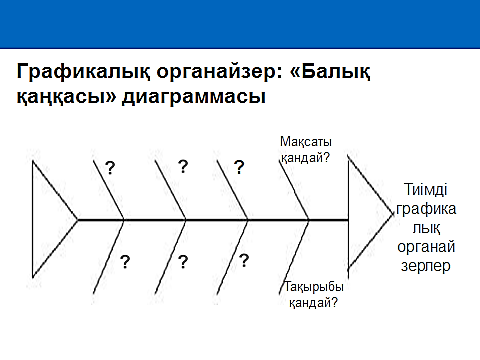 Синтез  Табиғи-аумақтық кешендердің түрлеріСинтез  Табиғи-аумақтық кешендердің түрлеріСинтез  Табиғи-аумақтық кешендердің түрлеріСинтез  Табиғи-аумақтық кешендердің түрлеріСинтез  Табиғи-аумақтық кешендердің түрлеріСинтез  Табиғи-аумақтық кешендердің түрлеріГрафикалық органайзер: «Балық қаңқасы» диаграммасы Графикалық органайзер: «Балық қаңқасы» диаграммасы Бағалау 5 минутКері байланыс3 минутБағалау 5 минутКері байланыс3 минут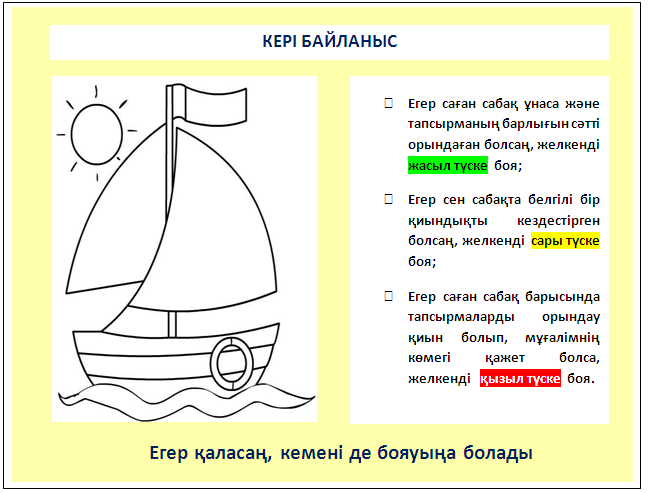 Кері байланыс кемесіКері байланыс кемесіҚосымша ақпаратҚосымша ақпаратҚосымша ақпаратҚосымша ақпаратҚосымша ақпаратҚосымша ақпаратҚосымша ақпаратҚосымша ақпаратҚосымша ақпаратҚосымша ақпаратҚосымша ақпаратСаралау – Сіз қосымшакөмек көрсетуді қалайжоспарлайсыз? Сізқабілеті жоғарыоқушыларға тапсырманыкүрделендіруді қалайжоспарлайсыз?Саралау – Сіз қосымшакөмек көрсетуді қалайжоспарлайсыз? Сізқабілеті жоғарыоқушыларға тапсырманыкүрделендіруді қалайжоспарлайсыз?Саралау – Сіз қосымшакөмек көрсетуді қалайжоспарлайсыз? Сізқабілеті жоғарыоқушыларға тапсырманыкүрделендіруді қалайжоспарлайсыз?Саралау – Сіз қосымшакөмек көрсетуді қалайжоспарлайсыз? Сізқабілеті жоғарыоқушыларға тапсырманыкүрделендіруді қалайжоспарлайсыз?Бағалау - Оқушылардыңүйренгенін тексерудіқалай жоспарлайсыз?Бағалау - Оқушылардыңүйренгенін тексерудіқалай жоспарлайсыз?Бағалау - Оқушылардыңүйренгенін тексерудіқалай жоспарлайсыз?Бағалау - Оқушылардыңүйренгенін тексерудіқалай жоспарлайсыз?Пəнаралық байланысҚауіпсіздік жəне еңбектіқорғау ережелеріАКТ-мен байланысҚұндылықтардағыбайланысПəнаралық байланысҚауіпсіздік жəне еңбектіқорғау ережелеріАКТ-мен байланысҚұндылықтардағыбайланысПəнаралық байланысҚауіпсіздік жəне еңбектіқорғау ережелеріАКТ-мен байланысҚұндылықтардағыбайланысРефлексияСабақ / оқумақсаттарышынайы ма?Бүгін оқушыларне білді?Сыныптағы ахуалқандай болды?Мен жоспарлағансаралау шараларытиімді болды ма?Мен берілгенуақыт ішіндеүлгердім бе? Менөз жоспарымақандай түзетулеренгіздім жəненеліктен?РефлексияСабақ / оқумақсаттарышынайы ма?Бүгін оқушыларне білді?Сыныптағы ахуалқандай болды?Мен жоспарлағансаралау шараларытиімді болды ма?Мен берілгенуақыт ішіндеүлгердім бе? Менөз жоспарымақандай түзетулеренгіздім жəненеліктен?РефлексияСабақ / оқумақсаттарышынайы ма?Бүгін оқушыларне білді?Сыныптағы ахуалқандай болды?Мен жоспарлағансаралау шараларытиімді болды ма?Мен берілгенуақыт ішіндеүлгердім бе? Менөз жоспарымақандай түзетулеренгіздім жəненеліктен?РефлексияСабақ / оқумақсаттарышынайы ма?Бүгін оқушыларне білді?Сыныптағы ахуалқандай болды?Мен жоспарлағансаралау шараларытиімді болды ма?Мен берілгенуақыт ішіндеүлгердім бе? Менөз жоспарымақандай түзетулеренгіздім жəненеліктен?Төмендегі бос ұяшыққа сабақ туралы өз пікіріңізді жазыңыз.Сол ұяшықтағы Сіздің сабағыңыздың тақырыбына сəйкескелетін сұрақтарға жауап беріңіз.Төмендегі бос ұяшыққа сабақ туралы өз пікіріңізді жазыңыз.Сол ұяшықтағы Сіздің сабағыңыздың тақырыбына сəйкескелетін сұрақтарға жауап беріңіз.Төмендегі бос ұяшыққа сабақ туралы өз пікіріңізді жазыңыз.Сол ұяшықтағы Сіздің сабағыңыздың тақырыбына сəйкескелетін сұрақтарға жауап беріңіз.Төмендегі бос ұяшыққа сабақ туралы өз пікіріңізді жазыңыз.Сол ұяшықтағы Сіздің сабағыңыздың тақырыбына сəйкескелетін сұрақтарға жауап беріңіз.Төмендегі бос ұяшыққа сабақ туралы өз пікіріңізді жазыңыз.Сол ұяшықтағы Сіздің сабағыңыздың тақырыбына сəйкескелетін сұрақтарға жауап беріңіз.Қорытынды бағамдауҚандай екі нəрсе табысты болды (оқытуды да, оқуды да ескеріңіз)?1:2:Қандай екі нəрсе сабақты жақсарта алды (оқытуды да, оқуды да ескеріңіз)?1:2:Сабақ барысында мен сынып немесе жекелеген оқушылар туралы менің келесі сабағымдыжетілдіруге көмектесетін не білдім?Қорытынды бағамдауҚандай екі нəрсе табысты болды (оқытуды да, оқуды да ескеріңіз)?1:2:Қандай екі нəрсе сабақты жақсарта алды (оқытуды да, оқуды да ескеріңіз)?1:2:Сабақ барысында мен сынып немесе жекелеген оқушылар туралы менің келесі сабағымдыжетілдіруге көмектесетін не білдім?Қорытынды бағамдауҚандай екі нəрсе табысты болды (оқытуды да, оқуды да ескеріңіз)?1:2:Қандай екі нəрсе сабақты жақсарта алды (оқытуды да, оқуды да ескеріңіз)?1:2:Сабақ барысында мен сынып немесе жекелеген оқушылар туралы менің келесі сабағымдыжетілдіруге көмектесетін не білдім?Қорытынды бағамдауҚандай екі нəрсе табысты болды (оқытуды да, оқуды да ескеріңіз)?1:2:Қандай екі нəрсе сабақты жақсарта алды (оқытуды да, оқуды да ескеріңіз)?1:2:Сабақ барысында мен сынып немесе жекелеген оқушылар туралы менің келесі сабағымдыжетілдіруге көмектесетін не білдім?Қорытынды бағамдауҚандай екі нəрсе табысты болды (оқытуды да, оқуды да ескеріңіз)?1:2:Қандай екі нəрсе сабақты жақсарта алды (оқытуды да, оқуды да ескеріңіз)?1:2:Сабақ барысында мен сынып немесе жекелеген оқушылар туралы менің келесі сабағымдыжетілдіруге көмектесетін не білдім?Қорытынды бағамдауҚандай екі нəрсе табысты болды (оқытуды да, оқуды да ескеріңіз)?1:2:Қандай екі нəрсе сабақты жақсарта алды (оқытуды да, оқуды да ескеріңіз)?1:2:Сабақ барысында мен сынып немесе жекелеген оқушылар туралы менің келесі сабағымдыжетілдіруге көмектесетін не білдім?Қорытынды бағамдауҚандай екі нəрсе табысты болды (оқытуды да, оқуды да ескеріңіз)?1:2:Қандай екі нəрсе сабақты жақсарта алды (оқытуды да, оқуды да ескеріңіз)?1:2:Сабақ барысында мен сынып немесе жекелеген оқушылар туралы менің келесі сабағымдыжетілдіруге көмектесетін не білдім?Қорытынды бағамдауҚандай екі нəрсе табысты болды (оқытуды да, оқуды да ескеріңіз)?1:2:Қандай екі нəрсе сабақты жақсарта алды (оқытуды да, оқуды да ескеріңіз)?1:2:Сабақ барысында мен сынып немесе жекелеген оқушылар туралы менің келесі сабағымдыжетілдіруге көмектесетін не білдім?Қорытынды бағамдауҚандай екі нəрсе табысты болды (оқытуды да, оқуды да ескеріңіз)?1:2:Қандай екі нəрсе сабақты жақсарта алды (оқытуды да, оқуды да ескеріңіз)?1:2:Сабақ барысында мен сынып немесе жекелеген оқушылар туралы менің келесі сабағымдыжетілдіруге көмектесетін не білдім?